Newsletter Term 3 – 2017-2018Hello from the Head Teacher I hope you all enjoyed your holidays over the festive season and that Santa was good to you. We are now into Term 3 at school and are raring to go!!  Last term we had many successes including gaining our Rights Respecting Schools Bronze Award and our Dyslexia Friendly Schools Silver Award and we were absolutely delighted to be able to involve the community in our festive events.  This term is going to be very productive with planning already well underway for our Burns Supper, Festivals & Celebrations Topic and Church Garden Project.Over the coming eleven weeks there will be a variety of opportunities for you to be involved in and find out about your child’s learning and I hope that many of you will be able to join us in the school at these times.  As you are aware, we operate an open door policy in the school and if you have any questions or queries, no matter how small, then please contact us in the usual way. Kerry MalcolmActing Head Teacher StaffingMrs McCrae will be staying with us until June covering Mrs Holland’s maternity leave.  Mrs Holland had a baby girl on Boxing Day, Sienna Lily Holland.  Baby Sienna has already been in for a visit!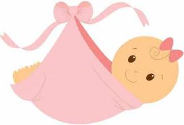 Mr Flynn, P.E. teacher at Carrick, will be in on Monday 15th and 22nd January to teach P.E. to the big class.  Please remember to send back P.E. kits.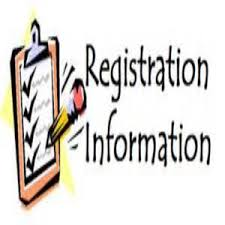 P.1 RegistrationPrimary 1 registration for pupils due to commence their primary education in August, takes place at the school on Tuesday 16th January.  All children who are 5 years of age between 1 March 2018 and 28 February 2019 and who live in the school’s catchment area, regardless of the school they plan to attend, require to register at Fisherton Primary.  Please advise any families to which this is relevant.School Absences 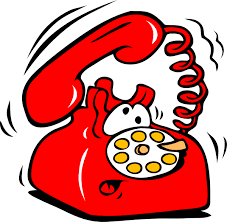 If you know in advance, please advise the school of any absences as soon as possible. Alternatively, please contact the school before 9.30am by phone (01292 612049) on the morning of the absence. If we do not hear from you by 9.30am, we are required to call to check your child is at home. This procedure is in place to ensure your child’s safety and we would appreciate your cooperation.Coffee & Chat 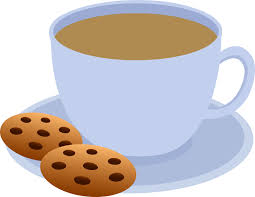 Our next Coffee and Chat will be on Friday 2nd February at 2.30pm.  This is a very informal affair so why not come and join us for a cuppa and a biscuit.  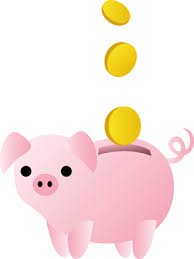 Financial Education WeekWe are holding a Financial Education Week in the middle of March.  The children will learn about managing money, choices about spending and saving and the link between work and  money.Outdoor LearningPlease provide your child with old clothes and shoes / wellies they can leave in school for outdoor learning.  The parent council have agreed to purchase waterproof trousers for the children from the proceeds of their Christmas Fayre and Afternoon Tea and we are very grateful for this.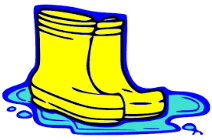 Outdoor learning this term will not take place on a specific day and so it is important that the children are equipped to go outside as and when required.  We are also hoping to hire the Community Minibuses to take the children a bit further afield for their outdoor learning, such as Culzean or Belleisle. Daily MileBoth the nursery and the school will continue to do the Daily Mile.  We hope to get to China by June!!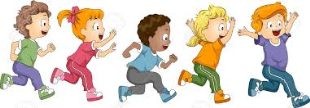 Parent Council Our next Parent Council meeting is on Wednesday 31st January at 6pm in Kennedy Hall.  Everyone is welcome to attend. This is an excellent opportunity to find out what is happening in the school and share views and ideas with myself, other parents / carers and community members.  Come and join us.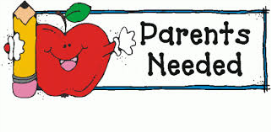 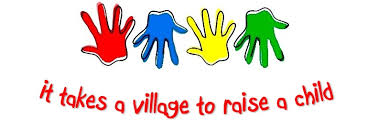 CommunityThe local community is very important to us at the school and it was lovely to be able to include the community in our Christmas celebrations this year, with a special performance of our Christmas Show and by having our assembly at the Church.  If you can think of any way that we can help in the community then please let us know.SSPCA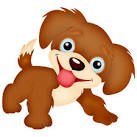 The Scottish Society for the Prevention of Cruelty to Animals were in school this week talking to the children about the work they do and teaching the children about what they should do if they find an injured animal.  All the children received rubbers and stickers.If you find any type of injured animal you can call them on 03000 999 999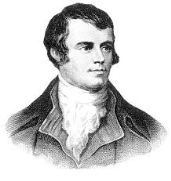 Burns CelebrationsWe are doing a two week mini topic on Robert Burns finishing with our Burns Supper on Friday 26th January, to which you are all welcome to join us.  Letters have been sent home with regard to this, however if you need further information then please contact the school.Our Scottish poetry competition will be held on Monday 22nd January and the winners will recite their poems at the Burns Supper.  Please encourage your children to practise their poems at home.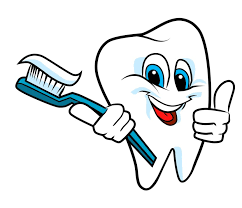 Dental Checks  Dental checks will take place for Primary 1s and 7s on Tuesday 6th March.Litter Pick	The P.5 – 7 will be involved in a litter pick on Friday 16th March.  This has been organised by the Community Support Team at South Ayrshire Council.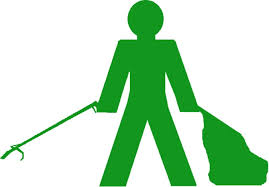 Reporting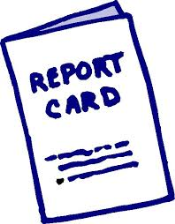 School Reports will be sent out on Thursday 22nd March with parent appointments on Tuesday  27th March.  The procedure will be the same as before with you phoning into the school and booking an appointment time suitable to yourself.  Further information will be sent out in due course.RRSA – Right of the Month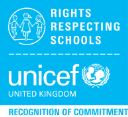 Article 12You have the right to give your opinion, and for adults to listen and take it seriously.Pupils are busy planning their topic for term 3 and their ideas are very important to us.  They are also being encouraged to share ideas about what developments and changes they would like to see in their school for 2018.  School Website 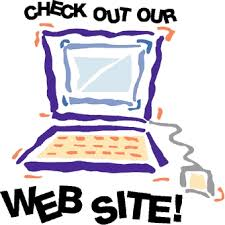 The Fisherton Primary School Website and Blog can be found at:https://blogs.glowscotland.org.uk/sa/fishertonpsandeyc/The site is updated regularly and not only provides useful information about the school and upcoming events but blogs your children’s learning in their classes. Well worth a wee look.Thank you for your continued support. Kerry MalcolmActing Head TeacherDiary DatesTuesday 16th January			P.1 RegistrationMonday 22nd January			Scottish Poetry CompetitionFriday 26th January			Buns Supper at the schoolWednesday 31st January		Parent Council Meeting 6pm @ Kennedy HallThursday 1st February			P.7 Visit to Edinburgh ZooFriday 2nd February			Coffee & Chat (2.30pm)Friday 9th February			HolidayMonday 12th February			Holiday Tuesday 13th February			In-Service DayFriday 23rd February			P.5 Carrick Centre – Chinese New YearTuesday 6th March			P.1 & P.7 Dental Health Checks w/b Monday 12th March		Financial Education WeekFriday 16th March			P.5 – 7 Litter PickThursday 22nd March			ReportsTuesday 27th March			Parents AppointmentsWednesday 28th March			Easter ServiceFriday 30th March			HolidaySchool reopens Monday 16th April